Об утверждении Регламента сопровождения инвестиционных проектов по принципу «одного окна», реализуемых и (или) планируемых к реализации на территории Шумерлинского муниципального округа Чувашской РеспубликиВ целях формирования благоприятного инвестиционного климата, активизации процесса привлечения инвестиций в экономику Шумерлинского муниципального округа Чувашской Республики, создания благоприятных условий для инвесторов, в соответствии с Приказом Минэкономразвития России от 26.09.2023 № 672 «Об утверждении Методических рекомендаций по организации системной работы по сопровождению инвестиционных проектов муниципальными образованиями с учетом внедрения в субъектах Российской Федерации системы поддержки новых инвестиционных проектов («Региональный инвестиционный стандарт»)», Законом Чувашской Республики от 25.05.2004 № 8 «О государственной поддержке инвестиционной деятельности в Чувашской Республике», Уставом Шумерлинского муниципального округаадминистрация Шумерлинского муниципального округа п о с т а н о в л я е т:1. Утвердить Регламент сопровождения инвестиционных проектов по принципу «одного окна» на территории Шумерлинского муниципального округа Чувашской Республики в соответствии с приложением к настоящему постановлению.2. Контроль за исполнением настоящего постановления возложить на заместителя главы администрации - начальника отдела сельского хозяйства и экологии администрации Шумерлинского муниципального округа Чувашской Республики  Мостайкина А.А.3. Настоящее постановление вступает в силу после его официального опубликования в периодическом печатном издании «Вестник Шумерлинского муниципального округа» и подлежит размещению на официальном сайте Шумерлинского муниципального округа в информационно-телекоммуникационной сети «Интернет».Врио главы Шумерлинского муниципального округа                                                                                               Д.И. Головин Чувашской РеспубликиПриложение к постановлению администрации                                                                                   Шумерлинского муниципального округа от ___.___.2023 № ____РЕГЛАМЕНТсопровождения инвестиционных проектов по принципу «одного окна»,реализуемых и (или) планируемых к реализации на территорииШумерлинского муниципального округа Чувашской Республики1. ОБЩИЕ ПОЛОЖЕНИЯ1.1 Настоящий Регламент сопровождения инвестиционных проектов по принципу «одного окна», реализуемых и (или) планируемых к реализации на территории Шумерлинского муниципального округа Чувашской Республики (далее - Регламент) определяет порядок взаимодействия администрации Шумерлинского муниципального округа Чувашской Республики (структурных подразделений администрации Шумерлинского муниципального округа Чувашской Республики) (далее – структурные подразделения) и потенциальных инвесторов при сопровождении инвестиционных проектов, реализуемых и (или) планируемых к реализации на территории Шумерлинского муниципального округа Чувашской Республики, по принципу "одного окна" в целях снижения административных барьеров при их реализации.1.2. Структурным подразделением администрации Шумерлинского муниципального округа Чувашской Республики, оказывающим информационно-консультационное и организационное содействие инициаторам инвестиционных проектов на этапе их рассмотрения для включения в реестр инвестиционных проектов, реализуемых и (или) планируемых к реализации на территории Шумерлинского муниципального округа Чувашской Республики, является отраслевое структурное подразделение администрации Шумерлинского муниципального округа Чувашской Республики (далее - отраслевое структурное подразделение).1.3. Для целей настоящего Регламента используются термины и понятия в соответствии с действующим законодательством Российской Федерации, а также следующие определения:инвестиционный проект - обоснование экономической целесообразности, объема и сроков осуществления капитальных вложений, в том числе необходимая проектная документация, разработанная в соответствии с законодательством Российской Федерации, а также описание практических действий по осуществлению инвестиций (бизнес-план);капитальные вложения - инвестиции в основной капитал (основные средства), в том числе затраты на новое строительство, реконструкцию и техническое перевооружение действующих предприятий, приобретение машин, оборудования, инструмента, инвентаря, проектно-изыскательские работы и другие затраты;инициатор инвестиционного проекта (далее - Инвестор) - субъект инвестиционной деятельности, планирующий (осуществляющий) вложение собственных, заемных и (или) привлеченных средств в реализацию инвестиционного проекта в соответствии с законодательством, обратившийся за содействием в реализации инвестиционного проекта и (или) за предоставлением мер поддержки инвестиционной деятельности;резюме инвестиционного проекта - документ, представляемый Инвестором, заполненный по форме согласно Приложению 2 к настоящему Регламенту (далее - Резюме);инвестиционная площадка - находящиеся в муниципальной собственности Шумерлинского муниципального округа Чувашской Республики и свободные от прав третьих лиц производственные площади, объекты недвижимого имущества муниципального нежилого фонда и муниципальные земельные участки, а также земельные участки, государственная собственность на которые не разграничена, расположенные в пределах территории Шумерлинского муниципального округа Чувашской Республики, на которых потенциально возможна реализация инвестиционного проекта, либо названные объекты, находящиеся в собственности Инвестора и планируемые им к вовлечению в процесс реализации проекта;сопровождение инвестиционного проекта по принципу "одного окна" (далее - сопровождение инвестиционного проекта) - комплекс мероприятий по информационно-консультационной и организационной поддержке в реализации инвестиционного проекта, осуществляемых отраслевым структурным подразделением согласно формам сопровождения инвестиционных проектов, установленным разделом 4 настоящего Регламента, вплоть до окончания реализации инвестиционного проекта;инвестиционный уполномоченный - заместитель главы - начальник отдела сельского хозяйства и экологии администрации Шумерлинского муниципального округа Чувашской Республики, в задачи которого входит обеспечение эффективного взаимодействия Инвестора со структурными подразделениями в соответствии с распоряжением администрации Шумерлинского муниципального округа от 06.03.2023 №58-р «Об утверждении рабочей группы по реализации инвестиционного профиля Шумерлинского муниципального округа Чувашской Республики»;общественный совет по улучшению инвестиционного климата, стратегическому развитию и проектному управлению при администрации Шумерлинского муниципального округа Чувашской Республики (далее - общественный совет по улучшению инвестиционного климата) - постоянно действующий совещательный орган, утвержденный постановлением администрации Шумерлинского муниципального округа Чувашской Республики от 17.02.2023 № 104 «О создании Общественного совета по улучшению инвестиционного климата, стратегическому развитию и проектному управлению при администрации Шумерлинского муниципального округа Чувашской Республики и утверждении его состава по должностям»;куратор - должностное лицо отраслевого структурного подразделения, ответственное за оперативное взаимодействие отраслевого структурного подразделения и Инвестора в рамках реализуемого инвестиционного проекта, а также непосредственно обеспечивающее сопровождение инвестиционного проекта;ответственные исполнители - структурные подразделения администрации Шумерлинского муниципального округа Чувашской Республики, обеспечивающие в установленные сроки реализацию задач и выполнение мероприятий, предусмотренных планом мероприятий по сопровождению инвестиционного проекта (далее - План мероприятий), в том числе через проведение рабочих совещаний и заседаний общественного совета по улучшению инвестиционного климата;реестр инвестиционных проектов – перечень инвестиционных проектов, планируемых и (или) реализуемых на территории Шумерлинского муниципального округа Чувашской Республики (далее - Реестр).1.4. Информация, необходимая для подготовки обращения Инвестором для сопровождения инвестиционного проекта, о порядке его рассмотрения, о ходе реализации инвестиционного проекта, а также перечень реализуемых и (или) планируемых к реализации инвестиционных проектов и результаты их мониторинга, размещаются структурным подразделением на официальном сайте администрации Шумерлинского муниципального округа Чувашской Республики по адресу: http://shumer.cap.ru/ (далее - сайт администрации) и обновляется по мере необходимости.2. ПОРЯДОК СОПРОВОЖДЕНИЯ ИНВЕСТИЦИОННЫХ ПРОЕКТОВ2.1. Инвестор вправе обратиться в администрацию Шумерлинского муниципального округа Чувашской Республики непосредственно к руководителю отраслевого структурного подразделения, инвестиционному уполномоченному, к главе Шумерлинского муниципального округа Чувашской Республики в устной или письменной форме с целью получения информации, связанной с осуществлением инвестиционной деятельности, рекомендаций и необходимых разъяснений по вопросам включения инвестиционного проекта в Реестр, предоставления всех видов муниципальной поддержки при реализации инвестиционного проекта, а также о порядке сопровождения инвестиционных проектов.Устное обращение Инвестора не является основанием для обеспечения отраслевым структурными подразделениями процедуры, предусмотренной настоящим Регламентом, для принятия решения о сопровождении инвестиционного проекта.2.2. В ходе рассмотрения устного обращения Инвестора отраслевым структурным подразделением обеспечивается содействие в подготовке письменного обращения в случае необходимости обеспечения сопровождения инвестиционного проекта.2.3. Письменное обращение Инвестора о сопровождении инвестиционного проекта готовится по форме согласно Приложению 1 к настоящему Регламенту (далее - Обращение) с приложением Резюме, заполненного по форме согласно Приложению 2 к настоящему Регламенту.2.4. Обращение, поступившее в адрес администрации Шумерлинского муниципального округа Чувашской Республики, регистрируется в день поступления в базе данных автоматизированной системы документооборота и направляется отраслевому структурному подразделению на рассмотрение.2.5. Отраслевое структурное подразделение в течение трех рабочих дней с момента регистрации Обращения определяет область (сферу) муниципального управления, в которой реализуется и (или) планируется к реализации инвестиционный проект, и принимает решение о рассмотрении Обращения либо о его возврате на доработку по основаниям, предусмотренным пунктом 2.6. настоящего Регламента.2.6. В случае несоответствия представленных документов Приложениям 1, 2 настоящего Регламента, либо непредставления Резюме, либо предоставления неполной информации отраслевое структурное подразделение возвращает Инвестору документы с обоснованием причин возврата.В случае устранения обстоятельств, послуживших основанием для возврата документов, Инвестор вправе повторно обратиться в администрацию Шумерлинского муниципального округа Чувашской Республики за сопровождением инвестиционного проекта в соответствии с настоящим Регламентом.2.7. В случае соответствия представленных документов требованиям, установленным пунктом 2.3. настоящего Регламента, отраслевое структурное подразделение принимает решение о рассмотрении Обращения.2.8. Отраслевое структурное подразделение в течение пятнадцати календарных дней со дня принятия решения о рассмотрении Обращения готовит заключение о целесообразности или нецелесообразности сопровождения инвестиционного проекта на основе критериев, предусмотренных пунктом 3.2. настоящего Регламента, после чего направляет его инвестиционному уполномоченному с приложением Обращения и всего пакета документов.В ходе подготовки заключения о целесообразности или нецелесообразности сопровождения инвестиционного проекта отраслевое структурное подразделение вправе проводить рабочие совещания, заседания общественного совета по улучшению инвестиционного климата, иные совещания с привлечением специалистов администрации Шумерлинского муниципального округа Чувашской Республики.2.9. Инвестиционный уполномоченный в течение пяти рабочих дней с момента поступления заключения о целесообразности или нецелесообразности сопровождения инвестиционного проекта, подготовленного отраслевым структурным подразделением на основании критериев, предусмотренных пунктом 3.2. настоящего Регламента, принимает одно из следующих решений:о сопровождении инвестиционного проекта;об отказе в сопровождении инвестиционного проекта.2.10. Решение о сопровождении или об отказе в сопровождении инвестиционного проекта инвестиционным уполномоченным оформляется путем проставления соответствующей резолюции на листе согласования указанного заключения, после чего инвестиционный уполномоченный возвращает отраслевому структурному подразделению пакет документов для подписания и направления ответа Инвестору.2.11. Отраслевое структурное подразделение в течение десяти рабочих дней после получения пакета документов с резолюцией инвестиционного уполномоченного письменно информирует Инвестора о принятом инвестиционным уполномоченным решении (заказным письмом с уведомлением о вручении, по электронной почте либо лично под роспись).В случае принятия инвестиционным уполномоченным решения о сопровождении инвестиционного проекта отраслевое структурное подразделение:1) в письменном ответе Инвестору указывает следующую информацию:о порядке включения инвестиционного проекта в Реестр;о возможных формах муниципальной поддержки инвестиционной деятельности в Шумерлинском муниципальном округе Чувашской Республики, на которые может претендовать Инвестор, а также о механизме их получения и перечне необходимых для этого документов;контактные данные Куратора для взаимодействия в рамках реализуемого инвестиционного проекта;2) подготавливает распоряжение администрации Шумерлинского муниципального округа Чувашской Республики о сопровождении инвестиционного проекта (далее - Распоряжение).Распоряжение должно содержать:срок сопровождения инвестиционного проекта;рабочее название инвестиционного проекта;сферу реализации инвестиционного проекта;сведения об инвесторе инвестиционного проекта;иную информацию (при необходимости).2.12. Отраслевое структурное подразделение в течение десяти рабочих дней с даты подписания Распоряжения совместно с Инвестором составляет проект Плана мероприятий по форме согласно Приложению 4 к настоящему Регламенту.Согласование проекта Плана мероприятий осуществляется ответственными исполнителями в срок, не превышающий трех рабочих дней с даты его получения.Отраслевое структурное подразделение в течение пяти рабочих дней с даты получения всех необходимых согласований к проекту Плана мероприятий обеспечивает его утверждение инвестиционным уполномоченным и направляет его Инвестору и ответственным исполнителям.Изменения в План мероприятий могут быть внесены по инициативе отраслевого структурного подразделения либо Инвестора и утверждены в порядке, установленном настоящим пунктом, оформляются отдельным документом и являются неотъемлемой частью Плана мероприятий.2.13. При сопровождении инвестиционного проекта отраслевое структурное подразделение и (или) ответственные исполнители обеспечивают в установленные сроки реализацию задач и выполнение мероприятий, предусмотренных Планом мероприятий.Ответственные исполнители и отраслевое структурное подразделение при выполнении Плана мероприятий способствуют разрешению вопросов, возникающих при реализации инвестиционных проектов, в том числе посредством проведения рабочих встреч, совещаний, заседаний общественного совета по улучшению инвестиционного климата, консультаций.3. ОЦЕНКА ЦЕЛЕСООБРАЗНОСТИ СОПРОВОЖДЕНИЯ ИНВЕСТИЦИОННОГО ПРОЕКТА3.1. Оценка целесообразности или нецелесообразности сопровождения инвестиционного проекта проводится отраслевым структурным подразделением на основе анализа представленных Инвестором документов, предусмотренных пунктом 2.3. настоящего Регламента с учетом критериев, предусмотренных пунктом 3.2. настоящего Регламента.3.2. Сопровождение инвестиционного проекта считается целесообразным при его соответствии следующим критериям:1) инвестиционный проект реализуется в сфере, которая относится к вопросам местного значения городского округа в соответствии с Федеральным законом от 6 октября 2003 года № 131-ФЗ «Об общих принципах организации местного самоуправления в Российской Федерации» и иными нормативными правовыми актами Российской Федерации или полномочиям администрации Шумерлинского муниципального округа Чувашской Республики, предусмотренным федеральным и (или) региональным законодательством Российской Федерации;2) инвестиционный проект относится к приоритетным направлениям инвестиционной политики Шумерлинского муниципального округа Чувашской Республики в соответствии с инвестиционным профилем Шумерлинского муниципального округа Чувашской Республики;3) инвестиционный проект имеет социальный эффект (предусмотрено проведение бесплатных мероприятий, предоставление отдельным социально незащищенным группам населения преимущества в ходе реализации проекта, ориентированность проекта на широкий круг населения, запланированы к созданию рабочие места и т.п.);4) инвестиционный проект предусматривает капитальные вложения;5) инвестиционный проект реализуется на территории Шумерлинского муниципального округа Чувашской Республики;6) цели, задачи, объемы капитальных вложений проекта соразмерны и соответствуют реальной действительности.3.3. В случае несоответствия инвестиционного проекта одному из критериев, предусмотренных пунктом 3.2. настоящего Регламента, отраслевым структурным подразделением в порядке, предусмотренном настоящим Регламентом, готовится заключение о нецелесообразности сопровождения такового инвестиционного проекта.4. ФОРМЫ СОПРОВОЖДЕНИЯ ИНВЕСТИЦИОННЫХ ПРОЕКТОВ4.1. Сопровождение инвестиционных проектов может осуществляться в следующих формах:оказание информационно-консультационной поддержки Инвестору;оказание организационной поддержки Инвестору.4.2. Информационно-консультационная поддержка Инвестору предполагает получение Инвестором рекомендаций и необходимых разъяснений по вопросам предоставления мер муниципальной поддержки инвестиционной деятельности в Шумерлинском муниципальном округе Чувашской Республики, подготовки бесплатных бизнес-планов, финансовых моделей, подбора инвестиционной площадки и другим вопросам, связанным с реализацией инвестиционного проекта, относящимся к компетенции администрации Шумерлинского муниципального округа Чувашской Республики.4.3. Организационная поддержка Инвестору предполагает оперативную организацию заседаний общественного совета по улучшению инвестиционного климата, организацию совещаний, переговоров, встреч, консультаций; содействие в получении информационной поддержки по вопросам, входящим в компетенцию региональных и федеральных государственных органов власти, кредитных организаций, фондов и других коммерческих предприятий; участию Инвестора в выставках, ярмарках, семинарах, круглых столах и иных мероприятиях, необходимых для реализации инвестиционного проекта, а также другие организационные мероприятия, направленные на реализацию инвестиционного проекта на территории Шумерлинского муниципального округа Чувашской Республики.4.4. Формы сопровождения могут быть применены как совместно, так и раздельно, в зависимости от потребностей Инвестора.5. ЗАКЛЮЧИТЕЛЬНЫЕ ПОЛОЖЕНИЯ5.1. Ответственность за достоверность сведений о реализуемом и (или) планируемом к реализации инвестиционном проекте несет Инвестор.5.2. Контроль за реализацией сроков, исполнением задач, утвержденных Планом мероприятий, осуществляет отраслевое структурное подразделение и (или) ответственный исполнитель.5.3. В целях осуществления мониторинга реализации инвестиционного проекта Инвестор и ответственные исполнители обязуются ежегодно не позднее пятнадцатого февраля года, следующего за отчетным, направлять отраслевому структурному подразделению справку в произвольной форме о ходе реализации инвестиционного проекта (о ходе реализации мероприятий по инвестиционному проекту).Ежегодно в срок до 1 апреля очередного финансового года отраслевое структурное подразделение представляет инвестиционному уполномоченному отчет о ходе сопровождения инвестиционных проектов в соответствии с Планом мероприятий их реализации, подготовленный на основании данных, предоставляемых Инвестором и ответственным исполнителем.В случае прекращения сопровождения проекта до 31 декабря отчетного года отчет отраслевым структурным подразделением предоставляется инвестиционному уполномоченному за время фактической реализации проекта.5.4. Сопровождение инвестиционного проекта осуществляется отраслевым структурным подразделением, начиная с даты подписания Распоряжения.5.5. Инвестиционные проекты, включенные в Реестр до даты вступления в силу настоящего Регламента, считаются принятыми на сопровождение в формах, установленных настоящим Регламентом.Инвестиционный проект, включенный в Реестр на основании решения общественного совета по улучшению инвестиционного климата, после вступления в силу настоящего Регламента, также считается принятым на сопровождение в формах, установленных настоящим Регламентом.5.6. Сопровождение инвестиционного проекта прекращается в случаях:1) завершения исполнения всех мероприятий, предусмотренных Планом мероприятий;2) отказа Инвестора от сопровождения инвестиционного проекта в соответствии с письменным заявлением об отзыве, подготовленного согласно Приложению 3 к настоящему Регламенту;3) неисполнения Инвестором сроков реализации отдельных мероприятий, предусмотренных Планом мероприятий, по которым он выступает ответственным исполнителем, более чем на девяносто рабочих дней;4) ликвидации или банкротства Инвестора либо прекращения (ограничения) его деятельности по решению суда;5) уклонения Инвестора от предоставления информации по запросу отраслевого структурного подразделения и (или) ответственных исполнителей мероприятий Плана мероприятий два или более раза;6) наличия представлений (предписаний) контролирующих (надзорных) органов об устранении нарушений действующего законодательства Российской Федерации в отношении Инвестора относительно деятельности в рамках реализации инвестиционного проекта, находящегося на сопровождении.5.7. В целях установления оснований для прекращения сопровождения инвестиционного проекта отраслевое структурное подразделение вправе осуществлять проверочные мероприятия, не противоречащие нормам действующего законодательства Российской Федерации (запросы, обращения, выезды).5.8. В случае выявления оснований для прекращения сопровождения инвестиционного проекта отраслевое структурное подразделение в срок не более десяти рабочих дней со дня их выявления направляет инвестиционному уполномоченному и Инвестору уведомление о наличии оснований для прекращения сопровождения инвестиционного проекта и подготавливает Распоряжение о прекращении сопровождения инвестиционного проекта.Приложение № 1 к Регламенту сопровождения инвестиционных проектов по принципу «одного окна» на территории Шумерлинского муниципального округа Чувашской РеспубликиПриложение № 2 к Регламенту сопровождения инвестиционных проектов по принципу «одного окна» на территории Шумерлинского муниципального округа Чувашской РеспубликиРЕЗЮМЕ инвестиционного проекта____________________
* - обязательные для заполнения поля.Приложение № 3 к Регламенту сопровождения инвестиционных проектов по принципу «одного окна» на территории Шумерлинского муниципального округа Чувашской РеспубликиОтзыв Обращения (оформляется на фирменном бланке инвестора (при наличии)
Приложение № 4 к Регламенту сопровождения инвестиционных проектов по принципу «одного окна» на территории Шумерлинского муниципального округа Чувашской РеспубликиПЛАН мероприятий по сопровождению инвестиционного проектаЧĂВАШ  РЕСПУБЛИКИ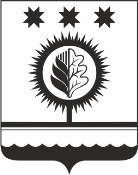 ЧУВАШСКАЯ РЕСПУБЛИКАÇĚМĚРЛЕ МУНИЦИПАЛЛĂОКРУГĔН АДМИНИСТРАЦИЙĚЙЫШĂНУ___.___.2023   ____ № Çěмěрле хулиАДМИНИСТРАЦИЯШУМЕРЛИНСКОГО МУНИЦИПАЛЬНОГО ОКРУГА ПОСТАНОВЛЕНИЕ___.___.2023 № ____  г. ШумерляСОГЛАСОВАНО:_____________Мостайкин Андрей Александрович-Заместитель главы администрации - начальник отдела сельского хозяйства и экологии администрации Шумерлинского муниципального округа______________Соланова Надежда Ивановна-Начальник отдела экономики, земельных и имущественных отношений администрации Шумерлинского муниципального округа_____________Кондратьева ВалентинаНиколаевна-Начальник отдела правового обеспечения администрации Шумерлинского муниципального округаГлаве Шумерлинского муниципального округа Чувашской Республики
Главе Шумерлинского муниципального округа Чувашской Республики
Главе Шумерлинского муниципального округа Чувашской Республики
Обращение(оформляется на фирменном бланке инвестора (при наличии))Обращение(оформляется на фирменном бланке инвестора (при наличии))Обращение(оформляется на фирменном бланке инвестора (при наличии))Обращение(оформляется на фирменном бланке инвестора (при наличии))(полное наименование инвестора)(полное наименование инвестора)(полное наименование инвестора)(полное наименование инвестора)просит оказать содействие по реализации на территории Шумерлинского муниципального округа Чувашской Республики инвестиционного проекта (бизнес-идеи)_____________________________________________________________________(название инвестиционного проекта)1. Основная информация об инвесторе:2. Основная информация о реализуемом и (или) планируемом к реализации инвестиционном проекте:
3. Контактные данные представителя инициатора инвестиционного проекта (инвестора), ответственного за взаимодействие с администрацией Шумерлинского муниципального округа Чувашской Республики при рассмотрении и сопровождении инвестиционного проекта: _____________________________________________________________________ (ФИО, должность, контактный телефон/факс, адрес электронной почты, адрес местонахождения)4. Инициатор инвестиционного проекта (инвестор) (заявитель) подтверждает:
- вся информация, содержащаяся в обращении и прилагаемых к ней документах, является достоверной;- заявитель не находится в стадии реорганизации, ликвидации или банкротства, а также не ограничен иным образом в соответствии с действующим законодательством.Инвестор (заявитель) не возражает против доступа к указанной в обращении информации всех лиц, участвующих в экспертизе и оценке обращения и приложенных к нему документов, в том числе резюме.5. Перечень прилагаемых к обращению документов с указанием количества страниц: _____________________________________________________________просит оказать содействие по реализации на территории Шумерлинского муниципального округа Чувашской Республики инвестиционного проекта (бизнес-идеи)_____________________________________________________________________(название инвестиционного проекта)1. Основная информация об инвесторе:2. Основная информация о реализуемом и (или) планируемом к реализации инвестиционном проекте:
3. Контактные данные представителя инициатора инвестиционного проекта (инвестора), ответственного за взаимодействие с администрацией Шумерлинского муниципального округа Чувашской Республики при рассмотрении и сопровождении инвестиционного проекта: _____________________________________________________________________ (ФИО, должность, контактный телефон/факс, адрес электронной почты, адрес местонахождения)4. Инициатор инвестиционного проекта (инвестор) (заявитель) подтверждает:
- вся информация, содержащаяся в обращении и прилагаемых к ней документах, является достоверной;- заявитель не находится в стадии реорганизации, ликвидации или банкротства, а также не ограничен иным образом в соответствии с действующим законодательством.Инвестор (заявитель) не возражает против доступа к указанной в обращении информации всех лиц, участвующих в экспертизе и оценке обращения и приложенных к нему документов, в том числе резюме.5. Перечень прилагаемых к обращению документов с указанием количества страниц: _____________________________________________________________просит оказать содействие по реализации на территории Шумерлинского муниципального округа Чувашской Республики инвестиционного проекта (бизнес-идеи)_____________________________________________________________________(название инвестиционного проекта)1. Основная информация об инвесторе:2. Основная информация о реализуемом и (или) планируемом к реализации инвестиционном проекте:
3. Контактные данные представителя инициатора инвестиционного проекта (инвестора), ответственного за взаимодействие с администрацией Шумерлинского муниципального округа Чувашской Республики при рассмотрении и сопровождении инвестиционного проекта: _____________________________________________________________________ (ФИО, должность, контактный телефон/факс, адрес электронной почты, адрес местонахождения)4. Инициатор инвестиционного проекта (инвестор) (заявитель) подтверждает:
- вся информация, содержащаяся в обращении и прилагаемых к ней документах, является достоверной;- заявитель не находится в стадии реорганизации, ликвидации или банкротства, а также не ограничен иным образом в соответствии с действующим законодательством.Инвестор (заявитель) не возражает против доступа к указанной в обращении информации всех лиц, участвующих в экспертизе и оценке обращения и приложенных к нему документов, в том числе резюме.5. Перечень прилагаемых к обращению документов с указанием количества страниц: _____________________________________________________________просит оказать содействие по реализации на территории Шумерлинского муниципального округа Чувашской Республики инвестиционного проекта (бизнес-идеи)_____________________________________________________________________(название инвестиционного проекта)1. Основная информация об инвесторе:2. Основная информация о реализуемом и (или) планируемом к реализации инвестиционном проекте:
3. Контактные данные представителя инициатора инвестиционного проекта (инвестора), ответственного за взаимодействие с администрацией Шумерлинского муниципального округа Чувашской Республики при рассмотрении и сопровождении инвестиционного проекта: _____________________________________________________________________ (ФИО, должность, контактный телефон/факс, адрес электронной почты, адрес местонахождения)4. Инициатор инвестиционного проекта (инвестор) (заявитель) подтверждает:
- вся информация, содержащаяся в обращении и прилагаемых к ней документах, является достоверной;- заявитель не находится в стадии реорганизации, ликвидации или банкротства, а также не ограничен иным образом в соответствии с действующим законодательством.Инвестор (заявитель) не возражает против доступа к указанной в обращении информации всех лиц, участвующих в экспертизе и оценке обращения и приложенных к нему документов, в том числе резюме.5. Перечень прилагаемых к обращению документов с указанием количества страниц: _____________________________________________________________Должность руководителя инвестора (заявителя) (подпись)Должность руководителя инвестора (заявителя) (подпись)(ФИО)"___" __________ 20___ г.М.П. (при наличии печати)"___" __________ 20___ г.М.П. (при наличии печати)"___" __________ 20___ г.М.П. (при наличии печати)"___" __________ 20___ г.М.П. (при наличии печати)N п/пСведенияОписание1Полное наименование юридического лица/индивидуального предпринимателя <*>2Основной вид деятельности <*>3Юридический адрес <*>4ИНН/ОГРН/КПП <*>5Ф.И.О. и должность руководителя <*>6Наименование инвестиционного проекта <*>7Краткое описание инвестиционного проекта <*>8Отрасль производства, в которой реализуется инвестиционный проект <*>9Предполагаемые сроки начала реализации инвестиционного проекта <*>10Предполагаемые сроки окончания реализации инвестиционного проекта <*>11Планируемый объем инвестиций (тыс. руб.) <*>12Количество рабочих мест, создаваемых при реализации проекта13Источники финансирования проекта <*>(при выборе обоих вариантов указать долю в %) Собственные:Привлеченные (заемные):14Потребность в объекте недвижимого имущества муниципального нежилого фонда (аренда, концессия, покупка и пр.) (адрес, площадь, кадастровый номер)15Потребность в земельном участке (адрес, площадь, кадастровый номер (при наличии)16Формы требуемой поддержкиГлаве Шумерлинского муниципального округа Чувашской Республики__________________________________ __________________________________ наименование, должность, Ф.И.О. инициатора инвестиционного проекта (инвестора)Главе Шумерлинского муниципального округа Чувашской Республики__________________________________ __________________________________ наименование, должность, Ф.И.О. инициатора инвестиционного проекта (инвестора)Главе Шумерлинского муниципального округа Чувашской Республики__________________________________ __________________________________ наименование, должность, Ф.И.О. инициатора инвестиционного проекта (инвестора)заявление.заявление.заявление.заявление.Прошу Вас прекратить сопровождение инвестиционного проекта (бизнес-идеи) в связи с ______________________________ (указать причину).
Прошу Вас прекратить сопровождение инвестиционного проекта (бизнес-идеи) в связи с ______________________________ (указать причину).
Прошу Вас прекратить сопровождение инвестиционного проекта (бизнес-идеи) в связи с ______________________________ (указать причину).
Прошу Вас прекратить сопровождение инвестиционного проекта (бизнес-идеи) в связи с ______________________________ (указать причину).
Должность руководителя инвестора (заявителя) (подпись)Должность руководителя инвестора (заявителя) (подпись)(ФИО)"___" __________ 20___ г.
М.П. (при наличии печати)"___" __________ 20___ г.
М.П. (при наличии печати)"___" __________ 20___ г.
М.П. (при наличии печати)"___" __________ 20___ г.
М.П. (при наличии печати)УТВЕРЖДАЮГлава Шумерлинского муниципального округа Чувашской Республики___________________________«___»______________20____г.N п/пОсновные направления деятельности, задачиМероприятия по достижению результатаСрок реализацииОтветственные исполнители